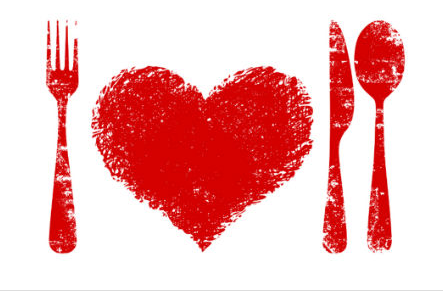 JELOVNIK1.2. do 29.2.2016.Matična škola u Donjoj Zelini, Lokacija Nespeš i PŠ PsarjevoPonedjeljak1.2.Hamburger u hambi pecivu, krastavci, kečap, čajmlijeko za sve učenike 1. - 4. razredaUtorak2.2.Rižoto sa svinjetinom, kisela salata, kruhSrijeda3.2.Fino varivo s piletinom, kruhČetvrtak4.2.Mljeveno meso s tjesteninom, zelena salata, kruh, čajPetak5.2.Pire krumpir, špinat, jaje na oko, kruhvoće za sve učenikePonedjeljak8.2.Pizza i čajUtorak9.2.Krafna s marmeladom, mlijekomlijeko za sve učenike 1. - 4. razredaSrijeda10.2.Pržene papaline, kruh, čajČetvrtak11.2.Piletina u bijelom umaku s njokima, kisela salata, kruhPetak12.2.Mliječni jogurt i kiflavoće za sve učenikePonedjeljak15.2.Linolada i mlijekomlijeko za sve učenike 1. - 4. razredaUtorak16.2.Okruglice od mljevenog mesa u umaku od rajčice, pire krumpir, kruhSrijeda17.2.Varivo od poriluka i krumpira s kobasicom, kruhČetvrtak18.2.Pečena piletina s mlincima, salata od zelja, kruh, čajPetak19.2.Pržene lignje, tartar umak, kruhvoće za sve učenikePonedjeljak22.2.Pašteta, čajmlijeko za sve učenike 1. - 4. razredaUtorak23.2Svinjsko pečenje, restani krumpir, kisela salata, kruhSrijeda24.2.Varivo od mahuna s hrenovkom, kruhČetvrtak25.2.Pileći paprikaš, riža, zelena salata, kruh, čajPetak26.2.Salata od tune s tjesteninomvoće za sve učenikePonedjeljak29.2.Čokoloptice s mlijekom